CURRICULUM VITAEPIPE FABRICATOR								Passport Details	:	ECNR - CLEAR								Passport No		: 	N6934336		 Place of Issue	: 	Surat   Date of Issue	: 	19-02-2016Valid up to		: 	18-02-2026Educational Qualification										H.S.C:- Passed Gujarat State Higher Secondary Education Board, March 2002I.T.I. :- Passed as an FITTER Trade  at ITI-Surat in July 2005 Personal Profile												Name in Full		:      	Hanif Yusuf Mansoor  Birth Date 		: 	07-03-1984Palace of Birth 	: 	Surat     Nationality: Indian Languages known	: 	Hindi, English and GujaratiMarital Status	: 	Unmarried Objectives													To obtain a position in an organization that provides an environment that utilizes my know ledge experience, capabilities and skills towards the development of the company and personal growth through learning process.                                                                                                                                                                                                       Experience Summery											1.  Previous Employer	:	Larsen & Toubro Limited  Hazira, Surat Position			: 	Pipe FabricatorPeriod			: 	27-09-2005 to 26-09-2006                                                                                                                                                                     2.  Previous Employer	:	Lamprell Energy L.L.C. DUBAI, U.A.E                                                                                                                                                            Position			: 	Pipe FabricatorPeriod			: 	12-12-2007 to 14-05-2015                                                                                                                                                                                                                                                              3.  Previous Employer        :           Gas Arabian Services( SAFCO2month shut down job)Work Site		:           Saudi Arabian Fertilizer Company Position			:           Pipe Fabricator       Period			:            25- 9-2015 to 6-11-2015                                                                                                                                                                   4.  Previous Employer	:	Inma Steel Fabricators Co.Ltd Saudi ( shut down job)                                                                                                                                                                                                                                                                                                                           Position 			: 	Pipe Fabricator     Period			: 	29-4-2017 to 17-7-2017                                                                                            5.  Previous Employer        :           AYTB Co.Ltd Saudi Arabia ( shut down job)                 Work Site		:           SATROP (Saudi Aramco Total Refining and Petrochemical)                                             Position			:           Pipe Fabricator       Period			:           27-12-2017 to 09-04-2018                                                                                                                                              Fire and Safety Courses 	:									I have experience and also got training about how to face against various types of fire occurred in unit detect during start up, in studded state plat and shutdown to avoid fire and maintain safety. I have good knowledge and experience with the following system Fire And Gas Detector SystemEscape RoutingDeluge Water SystemFire Water Header, Monitors And HydrantsHose ReelsFire Extinguisher Safety Equipment Lay Out Identifying HazardsSafety Shower And Eye WashPersonnel Protective EquipmentWork Permit SystemRick Assessments SystemNature Of Jobs Carried Out (In Detail) Since Initial Employment				Fabrication, erection, alignment of all types piping workGas cutting, Grinding, Bending, Beveling, Threading of all pipe related work.Ability to fabrication erection as per plant and isometric drawing those read and under standing all P& ID Drawing  Working with all types structure out Fabrication Fitting like Tank, vassals, filterAbility to making hand grill ladder, walkway, piping shoos support  Remove reinstalled of all types valveAll types structure out  work like hole marking and square marking plate cuttingPreparing of Hydro testing and commissioning. Using Gas cutter, Grinder, hydraulic pipe and Bender,  level glass, tube cutter, impact machine General shift duties in running plant routine maintenance, trouble shooting and call out duties and shutdown activities as bellows: Heat Exchanger (head, shell cover, gasket, tube sheet, tube bundle, baffle)   (Shell Test, Tube Test, Reverse Test, Cleaning)Column (cleaning and reinstalled of demister pad, glitch, bubble cap, tray, caroused tray) (Changing, Removal & Reinstalled Gasket, Flange, Packing)Heater Blind-Inspection of Convention Tubes-Cleaning Process Hydro Testing-InspectionCooler: blind isolation – installation of the parts with bundle – cleaning process shell tube – final test. Strainer	: Isolation – Cleaning – Installation InspectionReactor: blind inspection of catalytic cleaning process inspection cleaning of gas filter(Demister pad)Fin- Fan: Blind-Cleaning Process of Fin-Fan Tubes Replacement Of Hydro Testing. Valve: all kind of removal and re-installed valve Safety Procedure: precaution to be taken while carrying main testing / commissioning of mechanical equipments safety clearances permit to work. Familiar with all kind of permit like hot work, cold work, confined space, vehicles, excavation etc….. Declaration              									     I hereby declare that all the above furnished details are true and correct the best of my knowledge and belief. I shall submit all relevant certification I original passport at the time of interview.Thanking you, 									  yours truly											   Mr. Hanif Yusuf Mansoor      Name :-      HANIF YUSUF MANSOOR                                                                    Address:-   At& Post: Vankaner (Kotmora Street)    	       Tal; Bardoli, Dist: Surat	       Gujarat-394620,                  (India)Cell No: -   +91-8347542648                 (INDIA)Email   : -   hanif2954@gmail.com & Skype ID : hanif2954570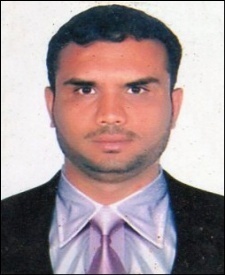 